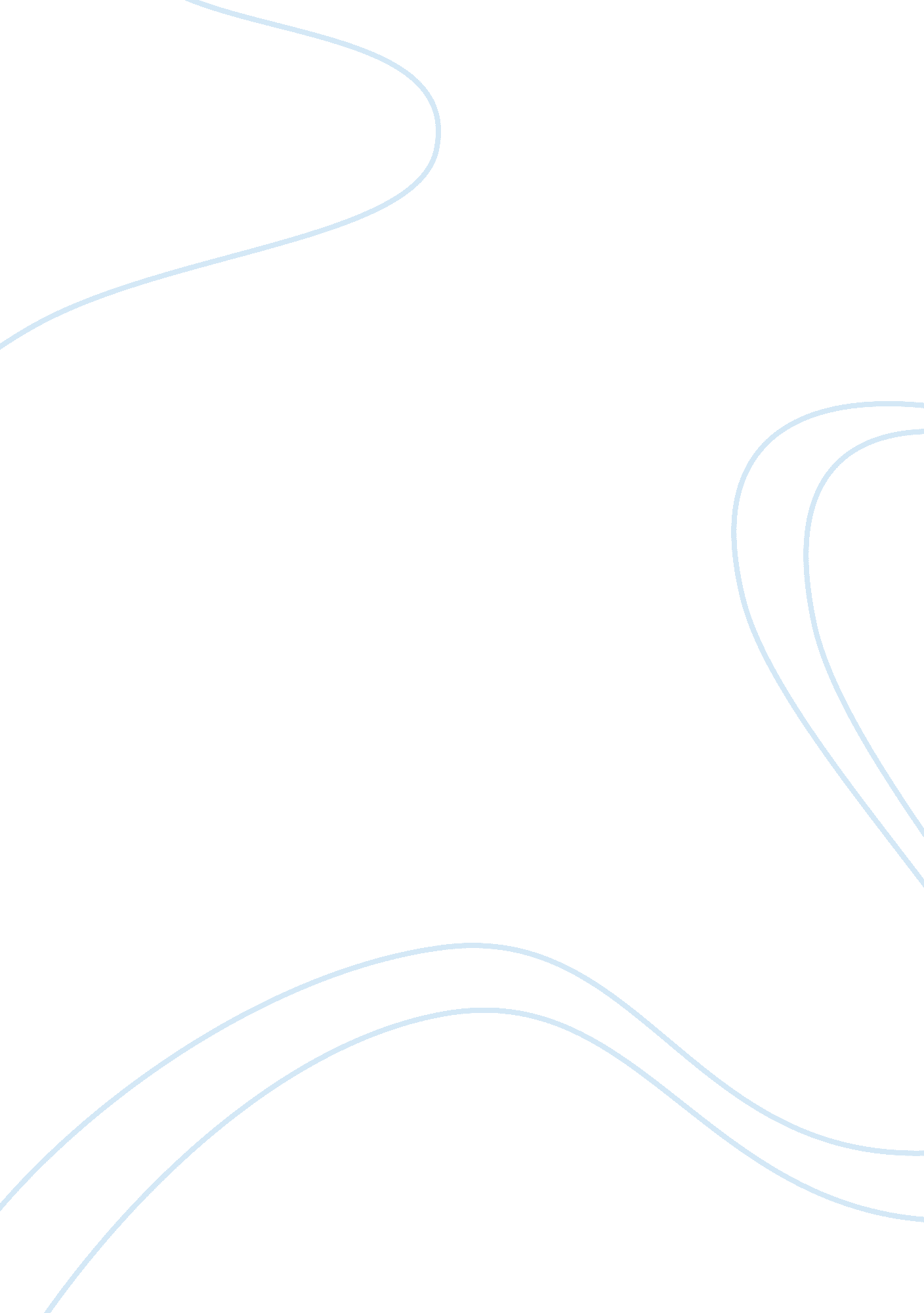 Teenagers and technology essay sample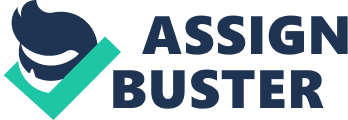 Gossip. choler and attitude have long defined teenage communicating. widening their tendrils through passed notes and weaving telephone calls as teens hash out occurrences both mundane and profound in their lives: a friend’s detainment. a glimpse from a cunning miss. concerns about an at hand college application. a crush on an seemingly unmindful cat. But with ever-greater entree to the Internet. those conversations are happening ever-more publically as a turning figure of adolescents create web logs. or web logs. and other online forums — and more of their friends read and react to those journal entries. While Instantaneous Messaging on the bantam screen of a cell phone is still popular. in the past twelvemonth or so. many adolescents have come to prefer the limitless infinite of a web log. This “ blogosphere. ” experts say. has an estimated 2 million to 4 million personal diaries. with childs ages 13 to 19 keeping about half of them. A bulk of those adolescents — from 53 per centum to 67 per centum. depending on the estimation — are misss. harmonizing to David Huffaker of Northwestern University. who researches the development of on-line young person communities. including web logs. In taking on the Web-posting wonts of their kids. parents are picking what can be a thorny battle. Personal Web pages for the preadolescent and teenage set seem to hold become every bit common as journals and cabinet ornaments one time were. Of the world’s about 38 million “ blogs. ” or self-published Web pages. 52. 8 per centum belong to those age 19 or younger. harmonizing to study informations from the Perseus Co. . a shaper of Web-surveying package. By year’s terminal. the house expects the entire figure of web logs on the Web to make 53. 4 million. As technology-savvy young persons enlist computing machines in the timeless adolescent pursuit to set up individuality. some grownups feel the bets are excessively high to accept it every bit merely another signifier or stage of self-expression. In this cantonment. offense concerns trump a desire to honour immature people’s privateness. Internet stalkers have killed at least four bush leagues in the past three old ages. and jurisprudence enforcement governments count about 5. 000 studies of attempted sexual predation over the Internet in the past twelvemonth. harmonizing to Parry Aftab. executive manager of Wiredsafety. org. an Internet safety organisation. Millions of teens who grew up with a mouse in one manus and a distant control in the other now pour out their Black Marias. heads and angst in personal online journals. And anyone with a connexion — including manque marauders — can hold a front-row position of this once-secretive teenage passion drama. Young person are pouring their heads. if non their Black Marias. into internet. They’re making it to unclutter their caputs. stow their ideas and acquire feedback from equals. Their web logs enable them to link with friends old and current. And. given their preference for latching onto new engineering. it’s non surprising immature people besides are blogging at a much higher rate than grownups. These web logs are windows into immature heads. It’s where they can post text. exposure. even audio and picture. about the minutiae of the mundane. their involvements and dreams. 